NATIONAL FEDERATION OF THE BLINDOF WASHINGTONP. O. Box 2516, Seattle, WA. 98111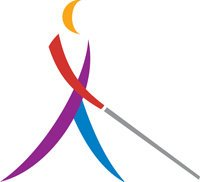 425-823-6380www.nfbw.orgTax ID #:  91-1155110 (501C3)March 29, 2014To Whom It May Concern:The National Federation of the Blind of Washington (NFBW) is an organization founded and run by blind persons to promote independence and positive attitudes towards the blind.  Chapters of our organization can be found in Seattle, Tacoma, Bremerton, Bellingham, Vancouver, Sequim, Spokane, and Snohomish/King Counties.  This year, in an effort to raise funds to help in our efforts to provide meaningful programs and assistance to the blind of Washington State, the NFBW will conduct a charitable auction during our annual state convention which will take place in Vancouver, Washington at the Vancouver Hilton on October 3-5, 2014.  All members of the organization, as well as interested members of the general public, are invited to join us.By this letter, we are asking that your business consider graciously donating products or services to be sold during the auction or donated as door prizes.  Your donations will benefit the blind and visually impaired community of Washington State.  Be assured that your business will receive considerable recognition at the convention and please know that your voluntary donation is tax deductible.  All gifts are appreciated.  Below is a list of some of our programs that benefit the blind of Washington State:NFBW state scholarships, in varying amounts totaling $5,000.00.  These scholarships are awarded annually to deserving blind students at our state convention.NFB Newsline for the Blind, a project in which the texts of The Seattle Times and P.I., the Tacoma News Tribune, The Spokane Spokesman Review, and some 300 other locally and nationally recognized newspapers and magazines are produced in synthesized computer voice and made available either on-line or over the telephone via a national toll-free number and local area telephone lines for the benefit of registered blind users.The purchase and distribution of literature produced by and for the NFB, which is designed to educate the general public about blindness.Page 2The purchase of advocacy-related legal expenses for the benefit of blind people disadvantaged by social, political, and economic barriers still existing in Washington State.Please feel free to give your auction or door prize contributions to the NFBW member who approaches you presenting this letter, or we would be glad to make alternate arrangements for delivery of your generous contribution.  Should you have any questions, please contact me, at your convenience, at 425-830-8811 or leave a message on the National Federation of the Blind of Washington telephone number 425-823-6380.  Your assistance with this fund raising effort is very much appreciated.Very Truly Yours,Bennett ProwsAuction ChairNational Federation of the Blind of Washington